  CURRICULUM VITAE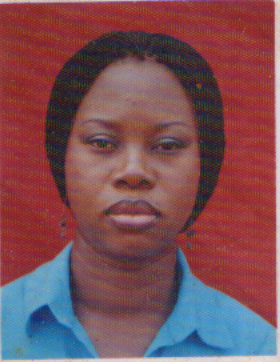 PERSONAL DATASurname: Umeh (Nee Onugha)				Other Names: Ogochukwu Ngozi ChidinmaContact Address: Department of Pharmaceutical Technology & Industrial Pharmacy, University of Nigeria, Nsukka  		Phone: +2348037989369				E-mail: ogochukwu.onugha@unn.edu.ng, ogochukwuonugha @yahoo.comB.	QUALIFICATIONS: Degree 				    	      Date Obtained		        Granting Body          M.Pharm (Pharmaceutical Technology)   	2012                  University of Nigeria, Nsukka 	 B.Pharm			                        2005	              University of Nigeria, NsukkaC.	Some Selected PublicationsOnugha, O.N and Ofoefule, S. I. The place of Specialized Pharmaceutical Services in Hospital Pharmacy Practice. Nig. J. Pharm. Allied Sci. Res. 1(1): 66 – 73(2011) Nigeria.Umeh, O.N.C, Emeje, M. O, Ofoefule, S. I., Effect of some channeling agents on the release of DFK from Hydrophobic polymer matrix. Res. J. Pharm. Bio. Chem. Sci., 3(4): 1173 – 1177 (2012). India.  Umeh, O.N.C, Ezeagba, J. C and Ofoefule, S. I., Effect of Hydrophilic diluents on the release profile of Grisofulvin from Tablet formulations. Ind. J. Pharm. Sci. 75 (6): 726 – 729 (2013) India.Umeh, ONC, Orji I.E and Ofoefule S.I. Effects of particle size and some formulation additives on the dissolution profile of ibuprofen from compressed tablets. Indo Am. J. Pharm. Res. 4 (1): 439-444 (2014) America.